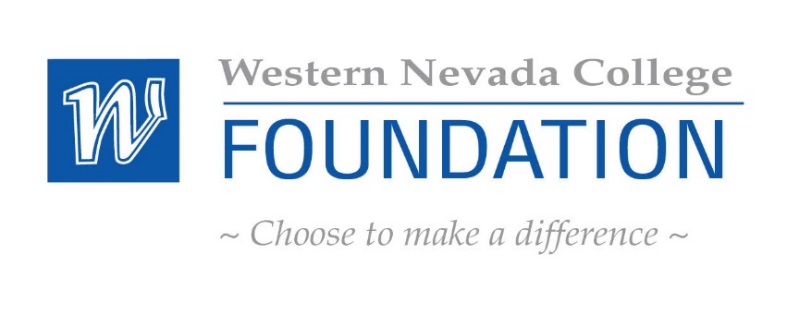 WNC FOUNDATION BOARD OF DIRECTORS MEETINGThursday, October 20, 2022Dini Library and Video Conference via ZoomJoin Zoom Meeting https://us02web.zoom.us/j/83630568938?pwd=U0Z2NWFqblFLbC9LYXNPL094YzQwQT09 Meeting ID: 836 3056 8938 and Passcode: 941291Board Members Present:  	Rick Kohler		Scott Fields		Michelle Ketten		Lane Mills	Rochelle Tisdale		Amanda Jacobson		Tyler Smith                        Christie Asis		Tina Holland		Barbara D’Anneo	Maria Denzler 		Jeff Brigger		Stacy Woodbury		Nick Rowe	Sandy Foley		Miranda HooverWNC Staff Present:	Niki Gladys 		Carol McIntosh	Dr. Kyle Dalpe		Kristen Lindner	Hilda Villafana					Board Members Absent:    	Sean Davison		Ronele Dotson	Kathy Halbardier		Darcy HoughtonProposed Board Members: 	Brook Sweeting		Guests:			Public Members Present:	N/AIntroductions and Welcome
WNC Foundation Board, Board Chair, Tina Holland called the meeting to order at 8:18 a.m.  Public CommentNo public comments were made.WNC Promotional Video Ms. Rachael Schneider, WNC Digital Content Producer, presented a WNC Promotional Video. July 2022 Board Minutes ApprovalWNC Foundation Board Chair, Tina Holland presented the April 21, 2022 Western Nevada College (WNC) Foundation Board Meeting Minutes. Barbara D’Anneo motioned to approve, Amanda Jacobson seconded. The minutes were approved as presented.WNC Foundation Board of Directors MembershipMs. Tina Holland presented Ms. Brook Sweeting for Board Membership. Brook provided a brief description of her background and interest in joining the WNC Foundation Board. Ms. Sweeting left the room while the board discussed the motion to approve. Stacy Woodbury motioned to approve. Nick Rowe seconded. Ms. Sweeting’s Board Membership was approved.WNC Foundation Audit ReportMr. David Schaper, CPA with Barnard Vogler presented the audit for fiscal year ending 2022. It was a clean audit overall and the financials were well organized. The audit was conducted in accordance with auditing standards generally accepted in the United States of America (GAAS) and the standards applicable to financial audits contained in Government Auditing Standards, issued by the Comptroller General of the United States. Cash and assets declined due to the completion of the remodel of the Fallon Science Lab. Revenue is recognized as expenses are paid. Mr. Schaper provided a high-level overview of the audited financial statements. Scott Fields motioned to approve, Barbara D’Anneo seconded. The audited financial statements were approved as presented.Finance Committee UpdateMr. Scott Fields, Finance Chair, thanked Mr. Schaper for his work on the audit. Mr. Fields encouraged Board Members to read the Management’s Discussion and Analysis (unaudited) in the audit report as it provides a high-level snapshot of the accomplishments of the Foundation for fiscal year 2022. Mr. Fields presented the financials for the first quarter of fiscal year 2022. The cash position has increased due to the success of the most recent fundraising events of Reach for the Stars Gala and The Golf for Education Tournament. Event fundraising increases unrestricted revenue for the Foundation. The investment portfolio has been impacted by fluctuations in the market. The portfolio has been reallocated into value stocks and titled away from growth stocks. The investment portfolio should generate $210k in cash and dividends annually. This equates to $4k per week, which is impressive as it is the value of one scholarship for a student per week.  Scholarship UpdateDevelopment Coordinator, Ms. Kristen Lindner, shared 341 scholarships have been awarded to 303 students in the amount of $374,000. The Foundation is on track to award $748,000 for the 2022-2023 academic year.Scholarship award letters will be mailed to Donors the week of October 24, 2022. At the January meeting Ms. Lindner will provide a better breakdown of the demographics of scholarship recipients such as men versus women, veterans, full-time versus part-time and where do we still need service.2022 Event Results Ms. Carol McIntosh presented the Profit and Loss Statements for the fundraising events, Reach for the Stars Gala and Golf for Education Tournament.College Initiatives and GoalsWNC Interim President, Dr. Kyle Dalpe provided an update on the State of the College. Dr. Dalpe reported that he is looking forward to  the upcoming Nevada State Legislative session. WNC will be very present at the session. Dr. Dalpe asked Board Members for their involvement and support representing WNC.WNC is  operating at a budget reduction of $1.8m. WNC will be lobbying at the legislative session to restore the budget which represents critical payroll expenses for the college.WNC serves 5,000 students annually. 68% of our students are part-time. 30% of our students are only taking classes online.Dr. Dalpe stated deferred maintenance is an important funding request for WNC. Dr. Dalpe is still interested in purchasing a building for the Fernley Campus. Currently WNC is exploring other real estate opportunities in Fernley. This market represents one of our biggest opportunities for increasing enrollment.WNC operates statewide, but our primary areas are Carson County, Douglas County, Lyon County, Storey County, Churchill County and Mineral County.Dr. Dalpe thanked the The Foundation Board of Trustees for the positive impact they’ve made on the overall success of WNC. The WNC Institutional Targets are: 4,000 fall headcount by academic year 2025. WNC is classified as an HSI institution. Although WNC has not received any grant funding as a result of this designation, it did help the college to receive CARE funds during the pandemic.Persistence to Spring Retention to Next FallStudents Earning AwardsGraduation RateThe strategies for fiscal year 2023, developed from the Enrollment Management Committee, are:Identify and leverage academic programs with opportunity for diversifying enrollment growth.Grow and support the workforce development ecosystem.Develop a culture of student support, belonging, success, and completion.Increase visibility and enrollment through strategic integrated communication.Identify and leverage academic programs with the opportunity for diversifying enrollment growth.Online ASL and Deaf Studies Certificates and DegreesCNA Rural Expansion and SupportCo-Teacher Model for Affiliate ProgramOpen Educational Resources ProjectOpen Educational Resources ProjectBachelor of Science (BAS) Organizational and Project Management EnhancementsGrowth and Support the Workforce EcosystemApprenticeshipsHigher Education in Prison Program (HEPP)CNA Rural ExpansionBAS Organization & Project ManagementRealizing the Opportunity for the American Dream to Succeed (ROADS) ProgramCommercial Driver’s LicenseMobile Manufacturing LabDevelop a culture of student support, belonging, success, and completion.First Year ExperienceWNC ExperienceOpen Educational Resources ProjectVeterans ServicesDiversity, Equity and InclusionEsportsWildcat Reserve (food pantry)Willy the Wildcat BotIncrease visibility and enrollment through strategic integrated communication.WNC is one of the only schools, nationwide, that did not experience a decrease in enrollment by double digits. In the Spring of 2022 WNC is the only school in the Nevada System of Higher Education (NSHE) that increased enrollment.Dr. Dalpe’s would like for Board Members, as ambassadors, to introduce WNC to influent and affluent individuals in our community.Veterans Resource Center RebootMr. John Jacobson, Veterans Resource Center Coordinator, introduced himself. Mr. Jacobson is a combat Veteran, WNC alum and UNR alum. Mr. Jacobson is passionate about supporting student Veterans and making them successful at WNC. Mr. Jacobson has started community outreach and shared the Veterans Resource Center (VRC) is open to Veterans, active-duty service men and women, and their families. Mr. Jacobson will be making all of the resources available to this population of students while at WNC. Mr. Jacobson would like for Board Members to introduce him to Veterans. Ms. Gladys presented currently only two percent of students at WNC are Veterans. Prior to the VRC closing the student population was seven percent. Visibility is vitally important to the success of the VRC.Mr. Jacobson will be tracking the usage of the VRC.Ms. Gladys thanked Jeff Brigger and NV Energy for the $25k grant awarded to the revitalization of the VRC.Roundtable Planning DiscussionThe Board had a roundtable discussion on the following questions:Why did you choose WNC Foundation Board?Which College initiatives speak to you?How would you like to help?Each Board Member was provided with a worksheet to document their answers and share with the group during the discussion.New Business Ms. Barbara D’Anneo announced the first annual Mark Twain Days Festival will be held April 21-23, 2023 and invited Board Members to attend. 	Public Comment There was no public comment.Adjourn Meeting0Ms. Holland adjourned the meeting at 11:15 a.m. 
The next WNC Foundation Board meeting is January 26, 2023.